*        In case there are any changes to the agenda presented in the contract please explain the reason(s). **    If the project budget provided funds for printing invitations or/and posters the Partner should attach at least two copies of the printed material to the report. 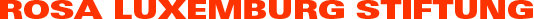 NARRATIVE REPORT ON THE PROJECT ACTIVITIES 

Date of the Cooperation Contract: ____________________________________________        
IPAS–Code: ____________________________________________________________________                                                                                                                      (filled out by the RLS)Partner: Title of the project: Date and place of the project activity realization: Target of activity: The list of speakers, panelists and moderators:The realized agenda/content* + number of participants:Activity outcomes: Who (which organizations or participants) supported the project substantially and organizationally:Was the fact of the project`s financing by the RLS given to the public opinion? If so, how?Short summary of the course of the project:The substantial part of this report is:  List of participantsPapers or/and abstracts of the speakers Photos documenting the event, with descriptive notes Invitations and other graphic materials**Media notes/web links/ other materials referring to the project activityThe list of people, organizations and institutions obtaining the project materials or publication, if the project activity included publishing materials.  Confirmation of the information given in the report (two representatives of the Partner) Name and surname, job title                                                                 Signature Name and surname, job title                                                                 Signature Date: 